			  	   Full Circle Support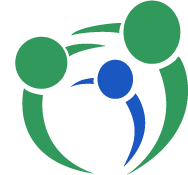 		In Home Respite Care    785 Tucker Rd. Ste. G610 Tehachapi Ca. 93561 | Office (661) 821-2400 | Fax (661) 861-6018 | Email: fcs_respite@yahoo.comCHANGE OF ADDRESS FORM:Provider name: _____________________________ Client Name: ___________________________New Address: ____________________________________________________________________                      ____________________________________________________________________Old Address:  _____________________________________________________________________                     _____________________________________________________________________ Phone number: _________________________ Other changes? ________________________ Signature: _________________________________               Date: _________________________This is where your paycheck will be mailed, unless a new Change of Address form is completed and submitted to Full Circle Support.